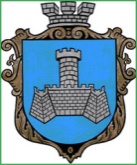 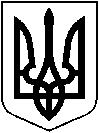 УКРАЇНАХМІЛЬНИЦЬКА МІСЬКА РАДАВІННИЦЬКОЇ ОБЛАСТІВиконавчий комітетР І Ш Е Н Н Я від  «28» березня 2024 р                                                                                  №215     Про надання неповнолітньому Г.Є.В., _ року народження статусу дитини, яка постраждала внаслідок воєнних дій та збройних конфліктів               Розглянувши заяву    Г.О.Л., місце проживання якої зареєстровано за адресою: _, Х. область, С. район, с. Д., вул. Л., буд._,  фактичне місце проживання/перебування: _, В. область, м. Х., вул. К., буд. _ кв. _та відповідні документи стосовно надання неповнолітньому Г.Є.В., _  року народження, місце проживання якого зареєстровано за адресою: _, Х. область, м. Х., вул. _,  _ кв. _  статусу дитини, яка постраждала внаслідок воєнних дій та збройних конфліктів,  у зв’язку із тим, що він проживав в   м. Х.,   Х. області в умовах  воєнних дій, збройних конфліктів, тимчасової окупації, що стало причиною його внутрішнього переміщення, як наслідок залишення свого місця проживання з метою уникнення негативних наслідків збройного конфлікту та зазнав психологічного насильства внаслідок воєнних дій та збройних конфліктів, враховуючи те, що психологічне насильство, якого зазнала дитина внаслідок воєнних дій та збройних конфліктів - це моральні та психологічні страждання (травми) дитини, що не потребують доведення, висновок оцінки потреб сім’ї   від 18.03.2024 року №41  складений Хмільницьким міським центром соціальних служб, рішення комісії з питань захисту прав дитини від 26.03.2024 року №6/3, керуючись п.3 Порядку провадження органами опіки та піклування діяльності, пов’язаної із захистом прав дитини, затвердженого постановою Кабінету Міністрів України від 24 вересня 2008 року № 866 (зі змінами),   постановою Кабінету Міністрів України від 5 квітня 2017 року № 268 «Про затвердження Порядку надання статусу дитини, яка постраждала внаслідок воєнних дій та збройних конфліктів» (зі змінами), ст.ст. 34, 59 Закону України «Про місцеве самоврядування в Україні», виконком міської радиВИРІШИВ:1. Надати неповнолітньому Г.Є.В., _ року народження  (свідоцтво про народження видане    відділом   реєстрації актів цивільного стану   К. районного управління юстиції у  місті Х.  _ року серія _) статус дитини, яка постраждала внаслідок воєнних дій та збройних конфліктів. 2. Контроль за виконанням цього рішення  покласти  на заступника міського голови з питань діяльності виконавчих органів міської ради Сташка А.В. Міський голова                                                                     Микола ЮРЧИШИН